О проведении 73-й легкоатлетической эстафеты по улицам города, посвященной Дню Победы в Великой Отечественной войне 1941-1945 годов	На основании  п.п. 1 п. 1.1. раздела 1 календарного плана спортивно-массовых и оздоровительных мероприятий и соревнований с участием спортсменов и команд города Канска на 2022 год, утвержденного приказом Отдела ФКСиМП от 27.12.2021 № 85-ОД, в целях популяризации и развития видов спорта на территории города Канска, развития массовой физической культуры и спорта, пропаганды здорового образа жизни, руководствуясь ст. 30, 35 Устава города Канска, ПОСТАНОВЛЯЮ:	1. Отделу физической культуры, спорта и молодежной политики администрации г. Канска (А.Н. Борисевич), муниципальному бюджетному учреждению «Физкультурно-спортивный комплекс «Текстильщик» (В.Ф. Сакс) организовать и провести 73-ю легкоатлетическую эстафету по улицам города, посвященную Дню Победы в Великой Отечественной войне 1941-1945 годов,  09.05.2022 в 12:00.	2. Утвердить положение о проведении 73-й легкоатлетической эстафеты по улицам города, посвященной Дню Победы в Великой Отечественной войне 1941-1945 годов, согласно приложению № 1 к настоящему постановлению.3. Утвердить план мероприятий по подготовке и проведению 73-й легкоатлетической эстафеты по улицам города, посвященной Дню Победы в Великой Отечественной войне 1941-1945 годов, согласно приложению № 2 к настоящему постановлению.4. Утвердить схему маршрута 73-й легкоатлетической эстафеты по улицам города, посвященной Дню Победы в Великой Отечественной войне 1941-1945 годов, согласно приложению № 3 к настоящему постановлению.5. Рекомендовать директорам краевых образовательных организаций: КГА ПОУ «Канский педагогический колледж» (А.Л. Андреев), КГБ ПОУ Канский технологический колледж (Т.В. Берлинец), КГБ ПОУ «Канский политехнический колледж» (Г.А. Гаврилова), КГБ ПОУ «Канский медицинский техникум» (М.Р. Елизарьева), КГБ ПОУ «Канский библиотечный колледж» (И.В. Колесникова), КГБ ПОУ «Канский техникум отраслевых технологий и сельского хозяйства» (К.С. Коноваленко), КГБ ОУ «Канский морской кадетский корпус» (М.Б. Волгин) обеспечить участие команд в 73-ей легкоатлетической эстафете по улицам города, посвященной Дню Победы в Великой Отечественной войне 1941-1945 годов. 6. Начальнику Отдела физической культуры, спорта и молодежной политики администрации г. Канска (А.Н. Борисевич) уведомить: - отдел г. Канска управления ФСБ России по Красноярскому краю (С.А. Ефаркин) о проведении 73-й легкоатлетической эстафеты по улицам города, посвященной Дню Победы в Великой Отечественной войне 1941-1945 годов;- Управление по делам ГО и ЧС г. Канска (С.А. Цындренко) о проведении 73-й легкоатлетической эстафете по улицам города, посвященной Дню Победы в Великой Отечественной войне 1941-1945 годов;- «10 ПСО ФПС ГПС ГУ МЧС России по Красноярскому краю» (Д.А. Типикин) о проведении 73-й легкоатлетической эстафеты по улицам города, посвященной Дню Победы в Великой Отечественной войне 1941-1945 годов, рекомендовать определить дополнительные мероприятия по реагированию на возможные пожары и ЧС на объектах (территориях), на которых проводится  эстафета;- МО МВД России «Канский» (Н.В. Банин) о проведении 73-й легкоатлетической эстафеты по улицам города, посвященной Дню Победы в Великой Отечественной войне 1941-1945 годов, рекомендовать организовать охрану правопорядка в местах проведении эстафеты. 7. МКУ «Служба заказчика» (К.С. Ковалев) организовать проведение ямочного ремонта на маршруте проведения 73-й легкоатлетической эстафеты по улицам города, посвященной Дню Победы в Великой Отечественной войне 1941-1945 годов. 8. Ведущему специалисту Отдела культуры (Н.А. Нестерова) разместить настоящее постановление на официальном сайте муниципального образования город Канск в сети Интернет.9.  Контроль за исполнением настоящего постановления возложить на заместителя главы города по вопросам жизнеобеспечения Р.В. Крупского и на заместителя главы города по социальной политике Ю.А. Ломову.	10.  Постановление вступает в силу со дня подписания.Глава города Канска 								 А.М. БересневПриложение № 1 к постановлению      администрации города Канска      от 14.04.2022 № 385Положениео проведении 73-й легкоатлетической эстафеты по улицам города,посвященной Дню Победы в Великой Отечественной войне 1941–1945 годовЦели и задачи1.1. Соревнования проводятся с целью увековечения памяти Победы советского народа в Великой Отечественной войне, в память физкультурников и спортсменов города Канска не вернувшихся с войны. 1.2. Основными задачами соревнований являются:- популяризация физической культуры и спорта,  здорового образа жизни;- укрепление дружеских связей между спортсменами и командами учреждений и организаций;- выявление сильнейших коллективов физкультуры города.Руководство проведением соревнований2.1. Общее руководство подготовкой и проведением соревнований осуществляет Отдел физической культуры, спорта и молодежной политики администрации г. Канска. Непосредственное проведение соревнований возлагается на Главную судейскую коллегию. 2.2. Главный судья соревнований – К.В. Бакшеев.2.3. Главный секретарь соревнований – Т.А. Михайлова.Сроки и место проведения соревнований3.1. Соревнования проводятся 09.05.2022. Начало в 12:00 часов.3.2. Заседание Главной судейской коллегии состоится 06.05.2022 в 15:00 часов в Доме спорта  «Текстильщик».	Участники соревнований4.1. К участию в соревнованиях допускаются команды школ, ПОУ, учреждений и организаций независимо от уровня подготовки и ведомственной принадлежности, войсковых частей и других организаций.4.2. Заявки на участие, оформленные согласно правилам соревнований (с визой врача) на каждого участника, заверенные печатью медицинского учреждения и представляемого учреждения, подаются  в Отдел ФКСиМП по адресу: г. Канск, ул. Кобрина, 26 в срок до 06.05.2022 (включительно). Дополнительно сообщаем, номера, под которыми выступает команда предварительно согласовываются с судейской коллегией  в Доме спорта  «Текстильщик» по адресу: г. Канск ул. 40 лет Октября, 33, тел. 8(39161) 2-25-03.Условия проведения соревнований5.1. Соревнования проводятся согласно действующим правилам соревнований по легкой атлетике. Легкоатлетическая эстафета состоит из 12 этапов, дистанция этапов различной протяженности - от 200 до 600  метров. Общая протяженность эстафеты – 3 450 метров. Дистанция эстафеты одинакова для всех возрастов и групп. 5.2. Команды выступают под присвоенными им номерами. Номера должны быть читаемы, находиться на груди и на спине у каждого участника со своими эстафетными палочками. Схема этапов эстафеты прилагается.Подведение итогов6.1. Итоги подводятся раздельно в группах:- в абсолютном первенстве (девушки/женщины, юноши/мужчины);- среди команд школ до 500 учащихся (юноши, девушки); - среди команд школ свыше 500 учащихся (юноши, девушки);- среди команд ПОУ (юноши, девушки);- среди трудовых коллективов (мужчины, женщины);При условии участия группе не менее 3 команд награждается только победитель.Финансирование7.1. Расходы по предоставлению наградной атрибутики несут:- Отдел ФКСиМП - грамоты на награждение команд-призеров и участников команд-призеров;- МБУ «ФСК «Текстильщик» - кубки и медали согласно смете.8. Награждение8.1. Команды-победители абсолютного первенства, команды-победители в группах (девушки/женщины, юноши/мужчины) награждаются кубками; участники команд-призеров абсолютного первенства награждаются медалями;8.2. Все команды призеры абсолютного первенства, первенства в группах, члены команд-призеров абсолютного первенства и первенства в группах награждаются грамотами. Приложение № 2 к постановлению                                                                              администрации города Канска                                                                         от 14.04.2022 № 385Планмероприятий по подготовке и проведению 73-й легкоатлетической эстафеты по улицам города, посвященной Дню Победы в Великой Отечественной войне 1941–1945 годов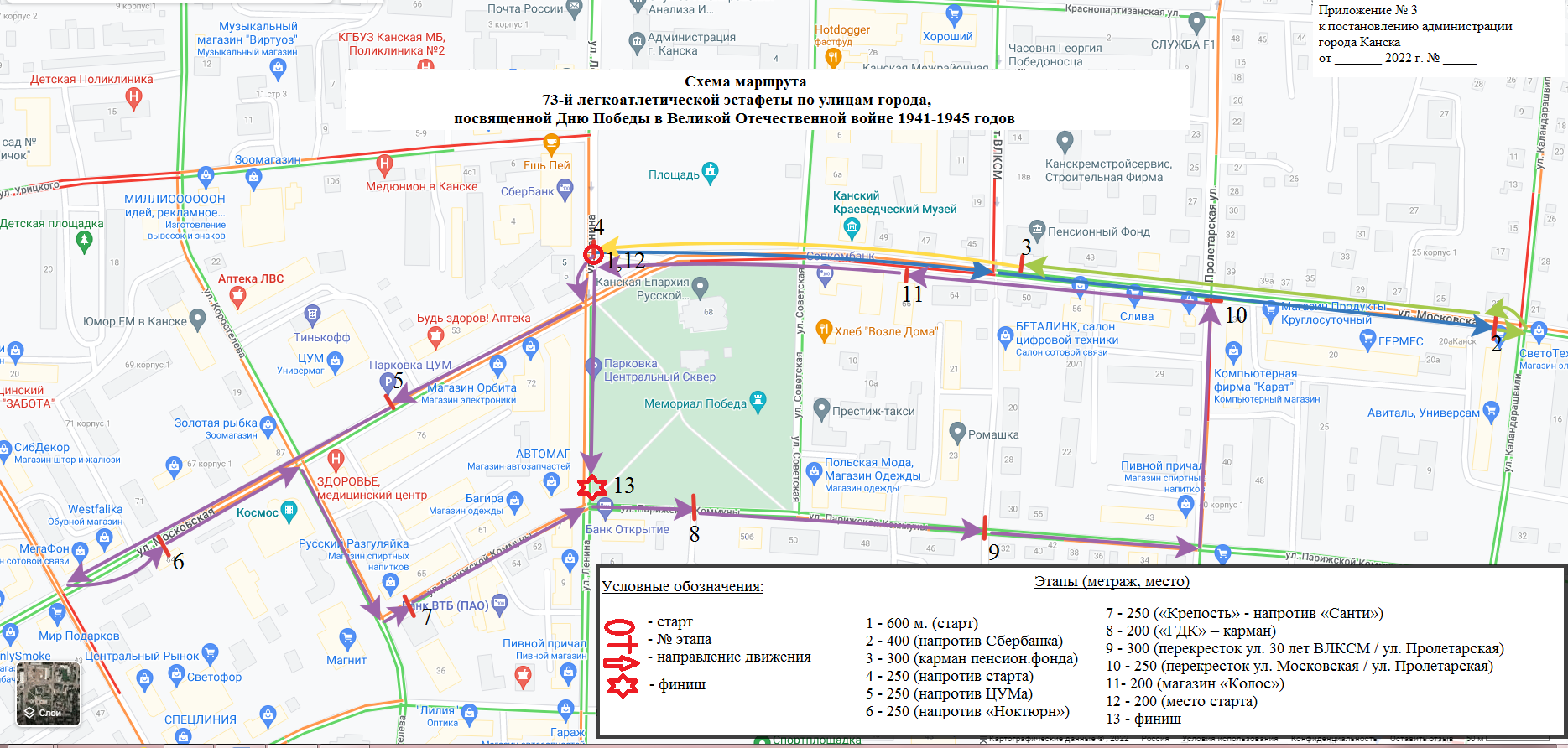 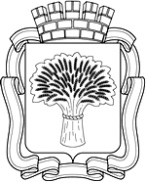 Российская ФедерацияАдминистрация города Канска
Красноярского краяПОСТАНОВЛЕНИЕ Российская ФедерацияАдминистрация города Канска
Красноярского краяПОСТАНОВЛЕНИЕ Российская ФедерацияАдминистрация города Канска
Красноярского краяПОСТАНОВЛЕНИЕ Российская ФедерацияАдминистрация города Канска
Красноярского краяПОСТАНОВЛЕНИЕ 14.04.2022 г.№385п/пМероприятияСрокиОтветственныйСформировать состав судейской коллегиидо 09.05.2022МБУ «ФСК «Текстильщик»(В.Ф. Сакс)Оформить места проведения соревнований, подготовка трассы (старт, финиш) 09.05.2022МКУ «Служба заказчика»(К.С. Ковалев)МБУ ФСК «Текстильщик»(В.Ф. Сакс)Предоставить стартеры и инвентарь для старта/финиша (надувные арки – старт, финиш; стартовый пистолет)09.05.2022МБУ СШОРим. В.И. Стольникова(Р.Н. Семенюк)Организация электроснабжения надувных арок (старт/финиш)09.05.2022МУП «КЭСС»(Д.В. Тарасенко)Обследование места проведения эстафеты09.05.2022до 11.00Управление по делам ГО и ЧС г. Канска (С.А. Цындренко)Регистрация участников соревнований 09.05.2022 до 11:00МБУ «ФСК «Текстильщик»(В.Ф. Сакс)Организовать медицинское обслуживание 09.05.2022с 11:30МБУ «ФСК «Текстильщик»(В.Ф. Сакс)Организовать работу со СМИ по освещению проведения эстафеты09.05.2022Отдел культуры администрации г. Канска(Н.А. Нестерова)Обеспечить безопасность движения и охрану общественного порядка на месте проведения соревнований 09.05.2022с 10:30МО МВД России «Канский»(Н.В. Банин)Подготовить грамоты, кубки, медалидо 09.05.2022Отдел ФКСиМП(А.Н. Борисевич)МБУ ФСК «Текстильщик»(В.Ф. Сакс)Организовать и провести комментирование эстафеты, музыкальное сопровождение09.05.2022сценический помостМБУ «ФСК «Текстильщик»(В.А. Чубыкин)МБУК «ГДК»  г. Канска (М.Ф. Киреев)Организовать и провести церемонию награждения09.05.2022сценический помостМБУ «ММЦ» г. Канска (В.Е. Вовк)Организовать музыкальное сопровождение награждения09.05.2022сценический помостМБУК «ГДК»  г. Канска (М.Ф. Киреев)